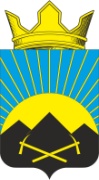 РОССИЙСКАЯ ФЕДЕРАЦИЯРОСТОВСКАЯ ОБЛАСТЬТАЦИНСКИЙ РАЙОНМУНИЦИПАЛЬНОЕ ОБРАЗОВАНИЕ«УГЛЕГОРСКОЕ СЕЛЬСКОЕ ПОСЕЛЕНИЕ»АДМИНИСТРАЦИЯ  УГЛЕГОРСКОГО  СЕЛЬСКОГО  ПОСЕЛЕНИЯ__________________________________________________________________ПОСТАНОВЛЕНИЕ07 июля 2017года                             №  85                                    п. Углегорский О внесении изменений в постановление Администрации Углегорского сельскогопоселения №38/1 от 29.03.2016года  « О создании антитеррористической  комиссии   Углегорского сельского  поселения»ПОСТАНОВЛЯЮ: Внести изменения в  состав антитеррористической комиссии (Приложение 1). Настоящее Постановление вступает в силу с момента его подписания. Контроль за исполнением постановления оставляю за собой.И.о.  Главы Углегорскогосельского поселения                                                                      Л.С. Бабич      В соответствии со ст.ст. 2,3,5 Федерального закона от 25 июля 2002 года N 114-ФЗ "О противодействии экстремистской деятельности", от 6 марта 2006 года N 35 -ФЗ "О противодействии терроризму", Федеральным законом от 06.10.2003 г. № 131-ФЗ «Об общих принципах   организации местного самоуправления в Российской Федерации», Уставом  Углегорского  сельского поселения,  в целях противодействия терроризму и экстремизму, минимизации и ликвидации последствий этих проявлений на территории Углегорского сельского поселения.